МИНИСТЕРСТВО ОБРАЗОВАНИЯ И НАУКИ РОССИЙСКОЙ ФЕДЕРАЦИИФедеральное государственное бюджетное образовательное учреждениевысшего образования«КУБАНСКИЙ ГОСУДАРСТВЕННЫЙ УНИВЕРСИТЕТ»(ФГБОУ ВО «КубГУ»)КУРСОВАЯ РАБОТАПРОБЛЕМА БЕДНОСТИ И ПУТИ ЕЕ РЕШЕНИЯРаботу выполнила ______________________________Тарасенко Е.В.                                                        (подпись, дата)Экономический факультет, 1 курс, группа 122Специальность: Экономическая безопасностьНаучный руководитель ________________________________Пак О.А.                                                        (подпись, дата)Нормоконтроллер  ____________________________________Пак О.А.                                                        (подпись, дата)Краснодар 2019ВВЕДЕНИЕОдна из самых глубоких социальных проблем с двухсотлетней историей – проблема бедности.  Экономические реформы, происходящие в нашей стране в течение последних лет, серьезно изменили социальную структуру общества. Произошло стремительное социальное расслоение, появились слои очень богатых и крайне бедных граждан. Подавляющее большинство людей лишились социальной защиты государства, и оказались перед необходимостью приспосабливаться к жизни в условиях рыночной нестабильности. В этих условиях появление большого количества бедных людей оказалось неизбежным. Анализ бедности в середине двадцатого века показал неоднозначность и сложность данной проблематики. Признание многомерности явления предопределило системный подход к изучению бедности. Приведем цифры официальной статистики: в настоящий момент около 40% граждан проживает за чертой бедности. Все это и обусловило выбор темы и ее актуальность. Чтобы подробно изучить данную проблему, необходимо провести глубокое научное исследование, доскональный теоретический анализ и выработку на представленной основе практических указаний. Эти указания могли бы быть использованы для разработки и реализации эффективной экономической и социальной политики, которая была бы направлена, несомненно, на снижение бедности до наименьшего уровня.Цель данной работы – подробно рассмотреть, изучить и проанализировать проблемы бедности в Российской Федерации.Задачами исследования, которые были определены в соответствии с поставленной целью:– охарактеризовать сущность бедности в соответствии с историческим развитием, сопряжённым с развитием видов бедности и их специфики;– изучить взгляды различных ученых на проблемы бедности;– установить причины и пути решения бедности;– выявить возможности понижения уровня бедности в экономике на современном этапе Объектом исследования в работе выступает бедность как социально-экономическое явление.Предмет исследования – анализ совокупных свойств бедности.В целях раскрытия обозначенной темы курсовой работы были использованы такие методы, как синтез, библиографический анализ, а также данный официальной статистики. Информационной базой для написания работы послужили труды отечественных (В.С.Сарычева и т.д.) и зарубежных учёных (Ж.Прудон, Ф.Энгельс, Т. Мальтус и т.д), законодательные акты (федеральный кодекс, гражданский кодекс и т.д.), регулирующие деятельность федеральных и региональных органов исполнительной власти, а также интернет-ресурсы.Структура работы состоит из введения, двух глав, заключения и списка литературы.1. Теоретические основы проблемы бедности1.1 Понятие бедности, виды и формыБедность можно определить “как состояние, вызванное недостатком материальных ресурсов для ведения нормального образа жизни, который является привычным и характерным для значительной части общества». Бедность возникает всякий раз, когда часть населения не может удовлетворить минимальные потребности в основных условиях жизнедеятельности.В большинстве случаев бедность, как социально-экономическая категория, означает невозможность индивидом обеспечить удовлетворение своих базовых потребностей. При этом заметим, что с развитием общества меняется как состав и уровень таких потребностей, так и критерии отнесения граждан и домохозяйств к этой категории. [1,c.20]Выделяют два вида бедности:1. Абсолютная бедность связана с нуждой в жизненных ресурсах, которые обеспечивают человеку биологическое выживание.Речь идет об удовлетворении самых элементарных потребностей - в пище, жилье, одежде. Критерии этого вида бедности мало зависят от времени и места проживания человека. Конкретный набор продуктов, потребляемых на заре развития человеческого общества и современным человеком, существенно различается, но всегда можно однозначно судить, голодает человек или сыт. Таким образом, критерии абсолютной бедности связаны с биологическими характеристиками.2. Относительная бедность определяется путем сравнения с общепринятым, считающимся «нормальным» в данном обществе уровнем жизни. Средний уровень жизни в развитых странах Запада заведомо выше, чем в развивающихся странах. Поэтому то, что будет считаться бедностью в странах развитого Запада, для отсталых государств расценивается как роскошь. Так, например, в категорию относительно бедных на Западе попадают и те люди, которые не испытывают затруднений с питанием, но не могут позволить себе удовлетворять потребности более высокого уровня (образование, культурный отдых и т.д.). Таким образом, критерии относительной бедности базируются на социальных признаках и сильно варьируются в разные эпохи или странах.Существуют также две формы бедности: «устойчивая» и «плавающая». Первая связана с тем, что низкий уровень социальной обеспеченности, как правило, ведет к ухудшению здоровья, деквалификации, депрофессионализации, а в конечном счете - к деградации. Бедные родители воспроизводят потенциально бедных детей, что определяется их здоровьем, образованием, полученной квалификацией. Социальные исследования стабильности бедности показали, что люди, «рождающиеся как постоянно бедные», остаются таковыми в течение всей своей жизни.Вторая форма, намного реже встречающаяся, связана с тем, что бедные подчас принимают невероятные усилия и «выскакивают» из своего социального, фактически замкнутого круга, адаптируясь к новым условиям, отстаивая свое право на лучшую жизнь. Разумеется, что в таком «прыжке» существенную роль играют не только субъективные, личностные факторы, но и объективные условия, создаваемые государством и обществом.1.2 Факторы, влияющие на бедность населенияПроблема бедности является весьма актуальной для России на современном этапе ее социально- экономического развития. Исследуемая проблема носит весьма противоречивый, сложный и многогранный характер. Ее изучение начинается еще с древнейших времен (В.Петти, Д.Рикардо, А.Смит, Ф.Кене, К.Маркс) и продолжается, развивается на всех этапах развития человечества. И справедливо будет отметить что, для каждой эпохи характерны свои специфические проявления и особенности бедности. В современных условиях проблема бедности остается не менее важной, чем прежде. Сегодня (во время повсеместного процесса глобализации) она начала носить всеобщий характер. В нашей стране бедность получила свои масштабы. И более того ей свойственны свои отличительные черты. Поскольку специфика бедности сложилась с течением времени, то есть, определена ее историей, обычаями и протекающими в настоящее время изменениями За время кардинальных рыночных перестроек разразился стремительный процесс абсолютного и относительного обнищания существенной части населения, даже в соответствии со стандартами явно заниженного минимального прожиточного минимума за чертой бедности порядка одной трети россиян, фактически же намного больше. Следовательно, бедность можно определить как значительный недостаток имущественных ценностей, товаров, денежных средств для поддержания нормального функционирования и поддержания жизнедеятельности. В таком случае, представление о бедности в современное время складывается по мере усложнения критериев ее определения. Основные этапы этого процесса указаны на рисунке 1.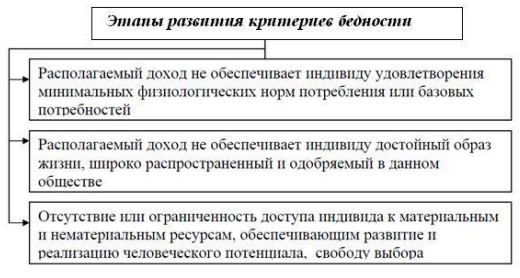 Рисунок 1 – Этапы развития критериев бедностиМожно сказать, что, несмотря на наблюдаемые различия в используемых критериях, отправной точкой для рассмотрения понятия бедности всегда служит удовлетворение потребностей человека. В современной рыночной экономике бедность возникает под влиянием множества факторов различной направленностиТаблица 1 – Факторы развития бедности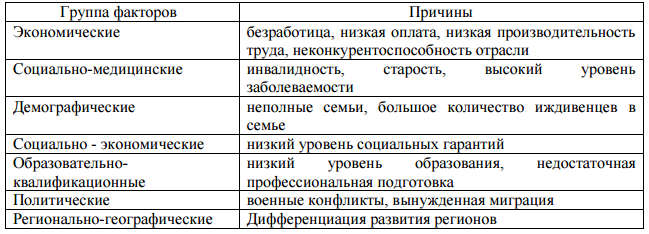 1.3 Социально-экономические последствия бедности Одним из социальных последствий бедности является социальная дезинтеграция людей. Значительный контингент бедных, оказавшихся лишенными возможностей на достойную жизнь, ”выпадают” из социальной и экономической жизни. Происходит распад общества, разъединение его элементов, что проявляется в исчезновении общих социальных ценностей, социального единства, общих интересов и т.п. Примечательно, что отношение к бедности в нашей стране как со стороны элиты, так и самого общества стало более ”спокойным”. Если еще 100 лет назад бедственное положение рабочего класса совершенно обоснованно вызывало у общественности резкую критику (что, по существу, привело к Октябрьской революции 1917 г.), то сегодня общество проявляет гораздо большую терпимость к этому социальному явлению.Особой проблемой для современной России является стремительная феминизация бедности. Женщины особенно подвержены бедности из-за ограниченного доступа к пособиям, заработной плате и доходам в неформальном секторе. В настоящее время в 2011 г. более 30% женщин России живет в бедности. Это намного больше, чем во многих других европейских странах. В США 9,8% женщин живет в бедности, в Англии - 8,3%. Положение женской части населения утяжеляет массовая, затяжная безработица. Женщин сокращают и увольняют в первую очередь, что объясняется тем, что женщины в силу своих обязанностей по продолжению рода нуждаются в дополнительных льготах (невыгодных для работодателей). Анализ доходов социально-демографических групп свидетельствует о наиболее низком доходном статусе безработных женщин в возрасте от 30 до 50 лет. Ситуация усугубляется тем, что из-за неблагоприятного развития брачно-семейных отношений (высокий уровень разводов, рост внебрачной рождаемости) женщины, зачастую до потери ими работы, были единственными кормильцами семьи. Таким образом, феминизация бедности приводит к тому, что в бедности живут несовершеннолетние дети. Атмосфера жизни в бедности может отложить отпечаток на дальнейшую жизнь детей, способствовать дальнейшей трансляции данного образа жизни. Бедность - основной источник, так называемых, неблагополучных детей.Бедность является фактором социальной напряженности. Борясь с несправедливым, по их мнению, распределением доходов, бедные склонны к совершению преступлений и к насильственным методам политической борьбы. История показывает, что во время революций и иных политических потрясений именно бедные были «горючим» материалом социальных переворотов и стремились «грабить награбленное».Даже если бедные не совершают актов насилия в отношении других людей, общество в котором они живут, все равно несет потери. Бедный человек не может полноценно участвовать в жизни общества, его творческий потенциал не раскрывается и пропадает бесплодно. Особенно трагична «наследуемая» бедность, когда дети бедняков при одинаковых способностях имеют гораздо меньше шансов самореализоваться, чем их сверстники, родившиеся в семьях с нормальным достатком. Сложившаяся в стране модель бедности - это, прежде всего, результат низкого уровня доходов от занятости и, как следствие, через их налогообложение - низкого уровня социальных трансфертов. Если в развитых странах Европы среди нуждающихся в 2011г. распределяется 50-60% социальной помощи, то в России среди получающих социальные трансферты доля таковых не превышает 20%. В этой связи феномен российской бедности можно определить, прежде всего, в терминах категорий «рыночной бедности» - бедности, связанной с местом (экономически активного) населения на рынке труда.Данный тип бедности отражает превалирование низкооплачиваемых работ и процессов труда, определяются низкими заработными платами, низкодоходными рабочими местами, неполной и нестабильной, часто граничащей с безработицей, занятостью, которые «толкают» людей в безработицу и экономическую неактивность. В данном контексте - с точки зрения занятости «крайним» определением бедности может быть и такое: бедность - это не способность на занятость. Изменения в доходах населения и расслоение общества приводят к самым негативным экономическим последствиям. Происходит отток квалифицированных работников в сферы, не требующие соответствующих знаний, за границу. Сейчас, в 2011 г. за границей работает более 1 млн. русских граждан. Это около 5% трудоспособного населения. В результате ухудшается образовательный, профессиональный потенциал общества, наукоёмкие отрасли деградируют. В результате низкого уровня жизни снижается трудовая активность населения, ухудшается здоровье, снижается рождаемость, что приводит к демографическим кризисам. Бедность также сильно сказывается на экономическом росте, приводит к снижению конкурентоспособности экономики, увеличивает социально-экономические различия между регионами, между городами и сельской местностью.2. Особенности развития бедности в РФ2.1 Оценка бедности населения РФВ настоящее время в России применяется определенная система показателей, характеризующих уровень бедности, которая группируется следующим образом. I. Пороговые показатели, включающие:1) потребительскую корзину (минимальный набор продуктов питания,непродовольственных товаров и услуг, необходимых человеку для обеспечения нормальной жизнедеятельности и поддержания здоровья);2) прожиточный минимум (выступает в качестве стоимостной оценкипотребительской корзины, а также обязательные платежи и сборы). Его значение определяется ежеквартально на душу населения и по основным социально-демографическим группам. Устанавливается в целом по Российской Федерации Правительством, для регионов утверждение производится органами исполнительной власти субъектов РФ.[2,c.310]II. Показатели масштабов бедности, учитывающие:1) коэффициент бедности (рассчитывается как доля населения со среднедушевыми денежными доходами ниже уровня прожиточного минимума);2) коэффициент крайней бедности (обозначает удельный вес населения со среднедушевыми денежными доходами ниже половины величины прожиточного минимума);3) дефицит денежных доходов населения (показывает суммарный доход населения, который не дотягивает до величины прожиточного минимума);4) индекс глубины бедности (характеризует среднее отклонение доходов семей от величины прожиточного минимума).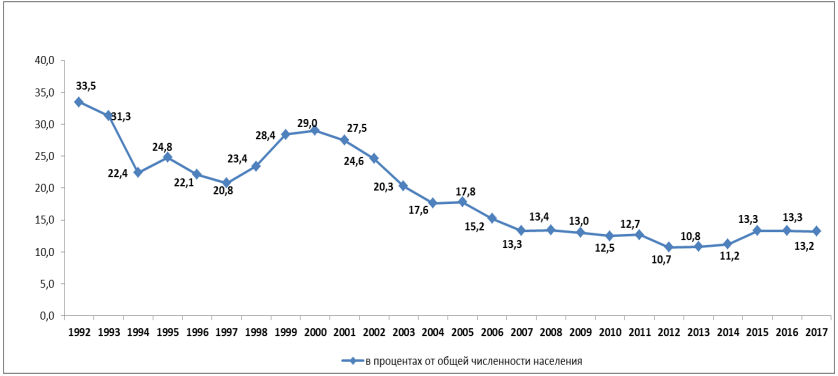 Рисунок 2 – Численность населения с денежными доходами ниже величины прожиточного минимума в длительной динамике (в процентах от общей численности населения)Величина бедности позволяет делать вывод о том, с какой    эффективностью для человека и общества в целом функционирует экономика и осуществляется государственной властью социальная политика. Данный показатель является наиболее общим. Как указывалось нами выше, в качестве основного показателя, характеризующего масштаб бедности, используется коэффициент бедности (индекс численности бедного населения), определяющийся как удельный вес населения, имеющего денежный доход ниже уровня прожиточного минимума. Значительным недостатком данного показателя выступает то, что он указывает на количество домохозяйств, относящихся к бедным, но не дает уточнения, насколько бедными они являются. Рассмотрим последние данные, характеризующие масштаб и динамику уровня бедности в Российской Федерации. Численность населения РФ с доходами ниже прожиточного минимума в 2018 году, по предварительным данным, составила 18,9 млн человек против 19,3 млн в 2017 году, сообщил в четверг Росстат.Уровень бедности в РФ в 2018 году составил 12,9% против 13,2% в 2017 году.Минимальный уровень бедности в РФ был достигнут в 2012 году - 10,7%, но затем показатель бедности стал расти, увеличившись до 13,3% в 2015-2016 гг., после чего опять начал снижаться, но незначительными темпами.В IV квартале 2018 года уровень бедности составил 10,0% (в IV квартале 2017 года - 9,9%), в III квартале - 12,9% (13,1%), во II квартале - 12,8% (13,8%), в I квартале - 14,2% (15,0%). Показатель уровня бедности имеет ярко выраженный сезонный характер - максимальный в I квартале и минимальный в IV квартале (из-за выплат премий в конце года).Росстат зафиксировал разнонаправленные тенденции изменения численности малоимущего населения. По первой оценке Росстата, в IV квартале 2018 года по сравнению с соответствующим периодом 2017 года уровень бедности вырос на 0,1 процентного пункта и составил 10% населения. В целом год к году наблюдается некоторое снижение бедности в 2018 году - на 0,3% п.п., до 12,9% населения.Величина прожиточного минимума в IV квартале 2018 составила 10 тыс. 213 рублей и по сравнению с III кварталом снизилась на 2,3% в номинальном выражении, но выросла на 4,4% по сравнению с IV кварталом 2017 года.В Росстате сообщили, что уточнение данных о доходах населения и уровне бедности, основанное на результатах масштабного обследования доходов населения с охватом всех субъектов РФ, ожидается в июне 2019 года.Бедность оказывает влияние на все составляющие уровня жизни граждан. Большинство исследователей признают, что бедность имеет множество негативных последствий (причем затрагивают они не только бедные слои, но и уровень жизни общества в целом). К основным, из которых можно отнести следующие: во-первых, социальную напряженность. При этом стоит отметить, что в данном случае бедность непосредственно влияние на уровень жизни не только самого бедного населения, но и на оставшуюся его часть. [3, c.527]Так она создает даже у граждан с достаточными доходами неуверенность в будущем, во-вторых, бедность обостряет криминальную обстановку, что снижает степень удовлетворенности жизнью и препятствует удовлетворению потребности в безопасности. В-третьих, даже если бедные слои не совершают актов насилия в отношении других людей, общество в котором они живут, все равно несет потери. Поскольку, индивид, находящийся за порогом бедности, не в состоянии полноценно принимать участие в жизни общества, для бедных достаточно сложно раскрыть творческий потенциал, и он пропадает без продолжения рода. Особенно трагична «наследуемая» бедность, когда дети бедных слоев населения при одинаковых способностях имеют гораздо меньше шансов самореализоваться, чем их сверстники, родившиеся в семьях с нормальным достатком. Следовательно, сразу возникает противоречие в удовлетворении потребности в самореализации и других духовных потребностей человека, а они, как было отмечено, являются не последним компонентом оптимального уровня жизни индивида. В-четвертых, еще одной сферой, вызывающей тревогу, являются ужасающие болезни, такие, к примеру, как малярия, туберкулез, СПИД, которые по мере того, как поражают трудоспособные слои населения, в значительной степени влияют на ухудшение общих условий в стране. Особенную угрозу создает такое последствие бедности, как СПИД. Это касается преимущественно стран третьего мира, но и в развитых странах бедность приводит к сложностям с осуществлением необходимого лечения, приобретением нужных препаратов. Это снижает уровень жизни как непосредственно бедного населения в части обеспечения необходимой степени здоровья, но и создает угрозу дальнейшего распространения заболевания среди остального населения В-пятых, негативное воздействие бедности становится более отчетливым на фоне продовольственного кризиса. Данный кризис состоит не столько в нехватке продовольствия, сколько затруднением доступа к нему. А в свою очередь недостаточное питание может привести к серьезному психофизическому ущербу населению, лишая многих людей сил, необходимых для того, чтобы выйти без посторонней помощи из нищеты. В-шестых, следствием бедности может стать развивающийся недостаток необходимой рабочей силы в виду ее недостаточного качества и несоответствия предъявляемым требованиям, так как бедное население не будет иметь достаточного уровня образования или не сможет быть занято в силу своих физических возможностей, хотя и будет сравнительно дешевым ресурсом. Такая ситуация может существенно замедлить экономический рост в стране, а потом привести и к спаду в экономике, следствием чего будет уже повсеместное снижение уровня жизни населения Таким образом, бедность является одной из проблем, тормозящих развитие благосостояния населения и повышение качества его жизни. Кроме того, применительно к России бедность, в отличие от бедности, например, в США или Германии, угрожает стратегическому развитию страны. На сегодняшний день объем ВВП России в мировом валовом продукте занимает всего 1,6 %. И хотя РФ на 10 – 15-месте в мире по объему ВВП, по доле ВВП на душу населения только на 75 – 80-м месте. Результатом бедности выступает порочный круг: низкая покупательная способность общества - низкий спрос на товары и услуги – сокращение внутреннего рынка - низкая покупательная способность населения. По данным ФСГС, за второй квартал 2018 года безработица в России составила 4,8%. Это один из самых низких показателей за всю историю РФ. По сравнению с 2017 годом, статистика отображает увеличение занятости на 0,7 пунктов. Если проводить параллели с кризисным 2009 годом, то уровень нетрудоустроенности и вовсе сократился почти вдвое: в том году показатель безработицы составлял 8,3%.Численность экономически активного населения (ЭАН). В число экономически неактивных граждан входят нетрудоспособные, пожилые или несовершеннолетние лица;Далее высчитывается сам процент безработицы в России: те из ЭАН, кто не трудоустроен, и является безработным.На примере это можно рассчитать следующим образом:Допустим, нам нужно посчитать процент безработных от 1000 человек, проживающих в данном конкретном регионе. Из общей численности населения нужно вычесть экономически неактивных граждан — допустим, таких в регионе 280 человек;Среди оставшихся 720 человек не работают 120 граждан. Высчитываем процент от общего числа, получается уровень безработицы в размере 16.67%.Именно такой метод подсчета использует Федеральная Служба Государственной Статистики (ФСГС). Среди экономистов принято использовать статистические данные, полученные от ФСГС, т.к. они прозрачны и математически верны.Динамика занятости в России, согласно отчетам ФСГС, показывает, что уровень безработицы в 2019 году сокращается по сравнению с предыдущими годами: в среднем по стране он уменьшился с 5,5% в 2017 году до 4,8%.На данный момент из актуальных сводок доступна статистика только за второй квартал 2018-го года, но для полного понимания ситуации этих данных достаточно: согласно отчетам ФСГС, с июля 2018-го года никаких резких ухудшений ситуации в сфере безработицы не происходило.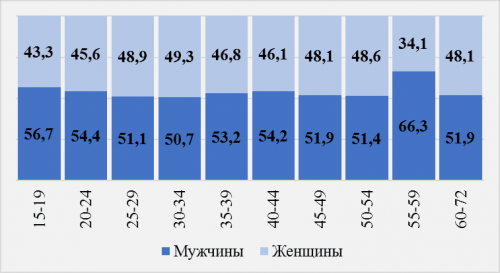 Рисунок 2 – Уровень безработицы в зависимости от возраста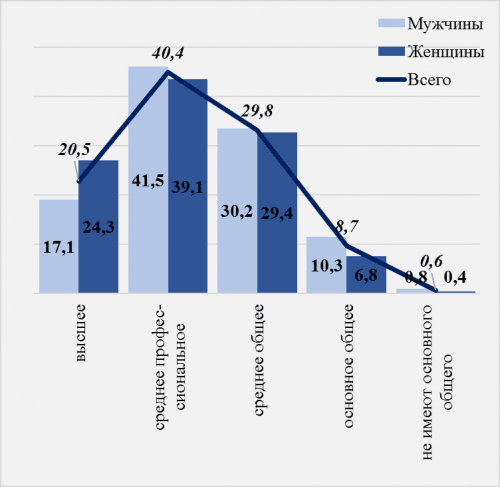 Рисунок 3 – Безработица в зависимости от образованияРазумеется, динамика занятости разнится в зависимости от географии, демографических показателей региона и т.д. Поэтому ответ на вопрос, сколько безработных в России, нужно всегда уточнять: имеются ли в виду общие федеральные значения или же с разбивкой на регионы.По состоянию на 2019 год, традиционно невысокую безработицу показывают крупные города федерации, а также высоко урбанизированные регионы. Так, например, Центральный Федеральный Округ, включая Москву и Московскую область, показывает уровень безработицы на уровне 3,1% от общего числа работоспособных граждан (здесь и далее — данные на второй квартал 2018 года).Северо-Западный Федеральный Округ, включая Санкт-Петербург и Ленинградскую область, отстает незначительно с показателем безработицы 4,4%. В Приволжском Федеральном Округе уровень нетрудоустроенности составляет 4,7%, в остальных федеральных субъектах показатели приближаются к общим федеральным значениям.И, наоборот, более 60% всех безработных приходятся на деревни, села и мало урбанизированные регионы: так, например, «лидером» в этой области является Северо-Кавказский федеральный округ со средним значением 11%. Отдельные субъекты — например, Республика Ингушетия — установили новые рекорды: в указанной республике уровень нетрудоустроенности составил 26,2%, Республика Тыва догоняет с показателем 18,8%.Введение санкций в отношении отдельных отраслей российской экономики может привести к ухудшению их финансового состояния, условий заимствования и усилению оттока капитала. Это может привести в дальнейшем ослаблению обменного курса, росту инфляции и ухудшению потребительской уверенности. Кроме того, сохраняется риск нарушения экспортных поставок газа через Украину, а также введения торговых санкций со стороны стран Евросоюза. В краткосрочном и среднесрочном периодах у России имеется достаточно резервов для компенсации возможных экономических потерь, которые связаны с санкциями, в то же время увеличение напряженности может снизить прирост ВВП с 0,5% до 0,2-0,3%. На данный момент можно утверждать, что количество безработных в России стабильно уменьшается с 1999-го года. Всплески нетрудоустроенности наблюдались только в кризисные года: 2009 и 2015.Причины безработицы в России связаны, как правило, с падением цен на нефть — основным экспортным товаром страны, составляющим большую часть федерального ВВП: если цены падают, уровень безработицы растет, но верно и обратное.Поэтому мы могли наблюдать провальную статистику по трудоустроенности в период с 1991 по 1999 года, когда баррель нефти стоил 20-25 долларов (по сравнению с нынешними 60-65 долларами). Этим же объясняются и всплески нетрудоустроенности в 2008 и 2015 годах.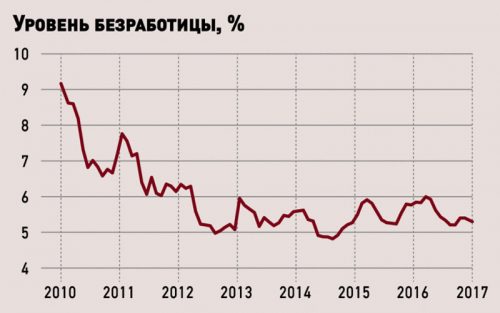 Рисунок 4 – Динамика уровня безработицы в период с 2010 по 2017 годыЭкономисты инвестбанка полагают, что устойчивый потребительский спрос, относительно низкая безработица, снижение импорта из-за ослабления рубля и достаточно высокие цены на нефть удержат экономику России на плаву в текущем году. Однако введенные санкции, могут оставаться в силе продолжительный период и столкнут все же экономику РФ в рецессию. Рассмотрим причины, которые могут привести к экономическому кризису в 2015 г: 1.	Санкции со стороны Европы и США. Хотя они не имеют решающего значения, но в целом негативно влияют на общий фон. [8,c.220]2.	Отток иностранных инвестиций с российского производственного сектора, что существенно снизило его конкурентоспособность. 3.	Зависимость экономики от торговли сырьем, любое колебание цен на нефть сразу же негативно сказывается на рынке.4.	Утечка капитала из страны, из-за чего курс рубля снизился до исторических минимумов, а ЦБ вынужден поднимать процентные ставки.5.	Украинский кризис, снижение экономических показателей и внутренние факторы, такие как коррупция, не оставляют надежды на то, что отток капитала прекратиться и в следующем 2015 г. Согласно официальным источникам, уровень нетрудоустроенности падает благодаря невысоким требованиям к бизнесу — в частности, благодаря низким показателям МРОТ и юридической «гибкости» законодательства РФ. Так, например, многие руководители предприятий в России оформляют сотрудников на «минималку», т.е. оплачивая по трудовому договору только часть реального дохода, все остальное выплачивается в конверте.Все, кроме работника, остаются в выигрыше: работодатель экономит на налоговых отчислениях, ФСГС получает данные о высокой трудоустроенности. Работник же получает низкую социальную защищенность из-за того, что получение зарплаты в конверте автоматически означает риск обмана со стороны работодателя. Не вполне законное трудоустройство приводит и к другим проблемам: формализации бюрократии, сокрытии от государства реальной статистики.И отсюда можно сделать вывод о т.н. «скрытой безработице». Это те люди, которые официально числится как трудоустроенные, но на самом деле не получающие доход. Работодатель в таком случае пользуется юридическими лазейками и, например, отправляет работника в длительный неоплачиваемый отпуск. Как результат — человек фактически не работает, но в статистику о безработице не попадает.Поэтому динамика занятости по стране в целом следующая:1) Официальная безработица сокращается. С 2017-го года она упала на 0,7 пунктов до значения 4,8%. Обратите внимание: в эти цифры включены и проблемные регионы с традиционно низкой занятостью;2) Вследствие кризиса растет теневой сектор, а за ним — скрытая безработица. В отличие от европейских стран, в Российской Федерации подсчет уровня занятости производится без учета скрытой безработицы, в результате уровень безработицы в стране является одним из самых низких в мире. Но эти данные не отображают реальной ситуации. А эти реалии, к сожалению, показывают неутешительное состояние рынка труда — хотя бы потому, что ВВП России уменьшился почти вдвое с 2013-го года.2.2  Государственные мероприятия, направленные на снижение бедности в РФ и развитых странахБедность считается одной из таких проблем, которая стоит перед человеком на всём пути развития его физических, душевных и интеллектуальных характеристик. В сущности, в нашей стране с богатой историей, обилием природных ресурсов, с работающим и образованным населением, а также с заметным прогрессом интеллектуальных способностей граждан страны, бедность большей части населения была и остаётся одной из актуальных социальных проблем, мешающих успешному развитию общества.В настоящее время немалая часть населения нашей страны находится на грани бедности. Этот факт проявляется в социальном расслоении современного общества, когда разница между доходами бедных и богатых людей становится критически высокой. Значительные масштабы бедности, заметные особенно в развивающихся странах, представляют серьёзную угрозу и национальному, и мировому устойчивому развитию.Проблема бедности, пути её преодоления и эффективная социальная защита населения играют огромную роль в современном мире, ведь именно с успешной реализацией мер по преодолению бедности можно вывести современное государство на новый уровень развития. Но не менее важной проблемой является то, что до сих пор для широкой общественности остается открытым вопрос о причинах бедности и наиболее эффективных способах её преодоления.На протяжении всей истории России бедность часто процветала, но серьёзно заниматься этой проблемой начали только в 1990-е годы. И это не является хорошим показателем.  Самый высокий уровень бедности Росстат зафиксировал в 1992 году - 33,5%, тогда количество бедных людей составляло около 50 млн. человек. Именно в то время предотвращение бедности стало относиться не только к делам государства, но и касаться общества в целом.В начале XXI века на фоне грандиозных достижений современной цивилизации доля бедных в стране активно сокращалась. В 2008 году уровень бедности снова вырос, но уже в следующем году было зафиксировано его снижение [3].По данным Росстата доля бедного населения страны с 1992 года к 2015 году сократилась с 33.5% до 16%, но с 2012 года её показатель вновь стал возрастать.  В связи с этим, было решено разделить бедных на 2 группы: «по доходу» - уже ранее приведённых в статистике и « по лишениям» - при относительно неплохих заработках испытывающих лишения.  25% бедных по «доходам» и 17% « по лишениям» находятся за чертой бедности из-за безработицы [2].Директор Института социологии РАН Михаил Горшков утверждает, что в России каждый пятый россиянин обладает всеми признаками человека, находящегося за гранью бедности. При этом он отмечает, что россияне не высказывают стремления что-то менять своими усилиями, они жаждут не перемен, а стабильности. Всё это он объясняет тем, что люди в основном бездействуют, потому что разочаровались в эффективности демократических институтов. При этом важно отметить тот факт, что до настоящего времени не было сформировано чёткого и действенного метода реформирования системы социальной защиты населения Российской Федерации.На данный момент решение проблемы бедности связано с поддержкой на уровне прожиточного минимума людей, не сумевших себя обеспечить, а также уменьшением числа индивидов, которые живут за гранью бедности, так как рост числа бедняков может привести к социальным взрывам и нестабильности жизни общества.В странах с традиционно рыночной экономикой предоставление социальных льгот малоимущим имеет немаловажное значение, в то время как в России предоставление социальных льгот бедному населению не относят к приоритетным задачам.В России по данным Росстата численность населения, среднедушевые денежные доходы которого ниже величины прожиточного минимума, установленного в Российской Федерации, в первом квартале 2017 года составила 22 млн. человек. В эту категорию населения практически не попадают пенсионеры, т.к. им выплачиваются специальные доплаты, чтобы довести их пенсии до прожиточного минимума. В структуре бедных доля пенсионеров составляет 16, 7%. Из 48,8 млн. пенсионеров только 5,3 млн. получают доплаты к пенсии.  Если брать во внимание, что средний размер пенсии составляет около 12 тыс. рублей, то остальные 43.8 млн. пенсионеров, не получающих дополнительные выплаты, можно причислить к бедным, т.к. их доходы превышают прожиточный минимум менее чем на 2.5 тыс. рублей.Бедность создает ограничения и для развития экономики страны, и для развития общества в целом. Значительное количество бедных людей, которые лишились возможности вести достойную жизнь, остаются вне экономической и социальной жизни всего государства, что приводит к социально-экономической дезинтеграции людей.  Процесс дезинтеграции неминуемо приводит к распаду всего общественного строя, происходит разделение единства элементов общества.Социальными последствиями бедности являются депрессии. Это связано с тем, что бедный человек считает себя лишним и ненужным среди других людей, а оценка человеком своего собственного положения в обществе с такого ракурса может привести к развитию вредных привычек, болезней и даже приводить к суицидальным последствиям.Бедные люди не стараются преодолеть бедность, а пытаются её пережить. Они считают, что люди с их социальным положением не имеют власти в обществе. Всё чаще и чаще человек, находящийся за чертой бедности, идёт на преступления намного легче, оправдывая свои деструктивные поступки острой нехваткой материальных средств.  Даже если бедный человек не совершает правонарушений, не участвует в противоправной деятельности, общество всё равно чувствует потерю. Бедный человек практически не имеет возможности реализовать свои творческие таланты, поделиться с социумом своими идеями и планами. Человек, родившийся в бедной семье, имеет гораздо меньше возможностей к самореализации, в отличие от человека, родившегося в семье с нормальным достатком.При нехватке материальных средств значительно понижается качество и уровень жизни населения. Данная ситуация связана с тем, что человек с крайне низким доходом не имеет возможности рационально питаться, так как в наше время полезная еда является достаточно дорогостоящим продуктом потребления.  Также значительное количество людей не могут позволить себе активный отдых и занятия спортом, что является еще одной причиной снижения качества жизни населения.  Отсутствие стрессоустойчивости у современного гражданина Российской Федерации приводит к тому, что бедность становится еще и психологической проблемой.Немаловажным фактом является то, что бедность порождает безработица. Последствие безработицы - потеря источника дохода и средств для нормального существования. В том случае, если человек при потере работы не имеет никаких денежных накоплений, то материальные лишения ощущаются особо остро. В России бедность охватывает не только безработных, но и многих работающих на малооплачиваемых должностях.В Российской Федерации свыше 6 млн. безработных, немногим меньше миллионов человек зарегистрировано на бирже труда.  По опросам социологов каждый второй россиянин обеспокоен ростом безработицы, а каждый третий лично знает людей, потерявших работу в последнее время. Большая часть людей, потерявших работу из-за кризиса, живут в индустриальных районах, и так как производство продолжает сокращаться, то рост безработицы неизбежен.Проблема преодоления бедности достаточно многогранна. Для борьбы с ней необходимо привлекать практически все подсистемы общества: экономику, право, политику, образование, медицину, культуру. Можно выделить два способа преодоления бедности, которые широко используются в мировой практике.Первый способ – обеспечение и поддержка минимального дохода, которого будет хватать для сохранения уже имеющихся стандартов потребления. Такая схема определения применяется, как правило, в развитых странах.Второй способ – использование адресной социальной помощи тем гражданам, кто оказался в значительно худшем положении, чем остальные. Такой метод применения характерен для развивающихся стран.В борьбе с бедностью важна государственная помощь бедным, её увеличение хоть и приводит к снижению уровня бедности, но всё же проблему полностью не решает. В развитых странах в ходе роста данной помощи может возрастать бедность трудоспособной части населения, которая отчаялась найти работу и надеется лишь на помощь государства, т.е. главная задача государственной социальной помощи – эффективная мера по социальной защите населения, но только в том случае, если  она не поощряет иждивенчество.Еще одним важным средством в преодолении бедности является повышение заработной платы и пенсии, так как в настоящее время активно происходит рост цен на продовольственные товары, появляется всё больше и больше платных услуг в медицинской сфере и сфере образования. Известен и тот факт, что расходы бедных семей на некоторые услуги значительно выше, чем у богатых. Платные медицинские услуги являются наиболее эффективными, чем бесплатные и, следовательно, пользование ими улучшает качество жизни любого человека. Однако, человек из бедной семьи, в основном, не может позволить себе пользование платными медицинскими услугами, и из этого следует вывод, что шансов преодолеть бедность у человека из бедной категории населения критически мало.Необходимо создавать условия для возможности зарабатывать трудящемуся населению, так как человеку необходимы денежные средства для удовлетворения жизненно важных потребностей. Стимулирование трудовой деятельности социально – уязвимых слоёв населения подразумевает создание рынка рабочих мест для людей, с ограниченными возможностями, организация обучения специальностям, востребованным на рынке труда.Еще одной важной мерой по борьбе с бедностью является стимулирование негосударственного сектора к решению проблемы бедности социально уязвимых слоёв населения. Данная мера включает в себя: проведение различных благотворительных акций, обеспечение детей из малообеспеченных семей бесплатным питанием, помощь в подготовке к школе детей из малообеспеченных семей и т.д.Проблема бедности – одна из главных социальных проблем современности. На сегодняшний день не только государство, но и большинство работоспособных граждан озабочены преодолением бедности, так как в этом состоянии оказалась большая часть населения. Любому члену современного общества необходимо обеспеченное детство и старость, защита жизни и обретение гарантий на трудовую деятельность.  Социальная защита населения - необходимый элемент функционирования любого развитого государства. Государство играет достаточно важную роль в организации социальной защиты населения, организуя льготы, пенсионное обеспечение, различные пособия, социальное обслуживание. Система социальной защиты способна поддержать наиболее уязвимое население государства, а грамотно построенная система социальной защиты способствует не только ускорению экономического роста, но и стремительному улучшению процесса социального выравнивания.Для перелома тренда на падение реальных доходов россиян и для обеспечения роста пенсий темпами выше инфляции правительство определило следующие меры:Федеральный МРОТ будет ежегодно устанавливаться на уровне прожиточного минимума трудоспособного населения за второй квартал предыдущего года. Таким образом, минимальная зарплата на федеральном уровне не должна быть ниже прожиточного минимума;Зарплаты бюджетников (врачей, учителей, научных сотрудников и др.) должны будут поддерживаться на достигнутом уровне, то есть составлять 100 или 200% от среднерегионального трудового дохода в зависимости от категории. Зарплаты остальных работников бюджетной сферы будут ежегодно индексироваться;Размер страховых пенсий по старости неработающим пенсионерам будут ежегодно повышаться выше уровня инфляции. В перечне мер государственной политики, определенных премьером, названы также индексация социальных выплат и предоставление социальной помощи нуждающимся гражданам для поддержки их потребительского спроса.Согласно приложению к единому плану, реальные располагаемые денежные доходы населения в 2019 году вырастут незначительно — на 0,5%, однако уже с 2021 года темпы роста будут превышать 2% и к 2024 году достигнут 2,4%.Планируемое уменьшение уровня бедности в два раза означает, что к 2024 году численность населения с доходами ниже прожиточного минимума должна составить 6,6% от общей численности населения. Достичь этой цели предполагается за счет:– предоставления семьям ежемесячных денежных выплат в связи с рождением детей;– содействия занятости женщин, воспитывающих детей, а также создания дополнительных мест в яслях;– расширения адресных мер поддержки с использованием информации системы соцобеспечения;– организации учета бедных семей в регионах и утверждения для них спецпрограмм по выходу из бедности;– определения с 2021 года новой потребительской корзины.Двукратное сокращение невозможно без устойчивого экономического роста, подчеркивается в документе.Правительство отмечает, что темпы роста российской экономики в последние два года стабилизировались на уровне 1,5–2,5%, но чтобы войти в пятерку крупнейших экономик мира понадобится выйти на показатель чуть выше 3%. «Такие темпы роста будут достаточными для сокращения разрыва по объему ВВП по ППС [паритету покупательной способности] от Германии, занимающей пятое место в мире, и позволит сохранить положительный разрыв от Индонезии, находящейся на седьмой позиции», — рассчитывает правительство.В настоящее время Россия занимает шестое место по объему ВВП по ППС, согласно оценкам Международного валютного фонда (МВФ). Правительство рассчитывает переместиться на пятую позицию в 2023 году. Однако в МВФ не верят, что России удастся нагнать идущую пятой Германию. Более того, специалисты фонда прогнозируют, что к 2024 году Индонезия обгонит Россию и отодвинет ее на седьмую строчку в списке крупнейших экономик мира.Власти отмечают, что для вхождения в топ-5 мировых экономик нужно добиться:– увеличения доли инвестиций в основной капитал до 25% ВВП (по итогам 2018 года показатель Росстат оценивает этот показатель в 20,7% ВВП);– роста производительности труда;– повышения уровня добавленной стоимости, в том числе за счет достижения ориентиров по несырьевому неэнергетическому экспорту (его планируется увеличить с $214 млрд в 2018 году до $350 млрд к 2024 году);– повышения экономической активности населения и численности рабочей силы.Наращивать производительность труда власти планируют за счет:– общесистемных мер (снижение административно-регуляторных барьеров, финансовые стимулы для повышения производительности, включая господдержку и льготные кредиты);– внедрения методов бережливого производства (эта концепция восходит к производственной системе японской Toyota, ориентированной на устранение всех видов потерь);– обучения работников перспективным технологиям, эффективному менеджменту;– внедрения цифровых технологий.В документе указано, что национальные цели взаимосвязаны и их выполнение возможно только в комплексе. Названы и внешние риски, среди которых — ужесточение западных санкций против России, усугубление «торговых войн» и замедление мировой экономики, падение цен на нефть, быстрое ужесточение денежно-кредитной политики ФРС США.Майский указ президента поставил перед правительством девять национальных целей, которые должны быть достигнуты за шесть лет:– обеспечение устойчивого естественного прироста населения;– повышение ожидаемой продолжительности жизни до 78 лет, а к 2030 году — до 80 лет;– достижение устойчивого роста реальных доходов, а также роста пенсий выше инфляции;– снижение в два раза уровня бедности;– улучшение жилищных условий не менее 5 млн семей ежегодно;– увеличение количества организаций, осуществляющих технологические инновации, до 50% от их общего числа;– внедрение цифровых технологий в экономику и социальную сферу;– вхождение России в пятерку крупнейших экономик мира с темпами роста ВВП выше мировых при сохранении инфляции на уровне не выше 4%;– создание в базовых отраслях экономики, прежде всего в обрабатывающей промышленности и агропромышленном комплексе, высокопроизводительного экспортно ориентированного сектора.Для реализации национальных целей сформированы 13 нацпроектов. Именно их реализация будет определять российскую экономическую политику на ближайшие шесть лет.ЗАКЛЮЧЕНИЕБедность значительной части населения на протяжении ряда лет продолжает оставаться одной из главных социальных угроз успешного развития общества. Экономические реформы, происходящие в нашей стране в течение последних лет, серьезно изменили социальную структуру общества. Произошло стремительное социальное расслоение, появились слои очень богатых и крайне бедных граждан. Подавляющее большинство людей лишились социальной защиты государства, и оказались перед необходимостью приспосабливаться к жизни в условиях рыночной нестабильности. В этих условиях появление большого количества бедных людей оказалось неизбежным.Неудовлетворение минимальных потребностей человека (семьи) считается бедностью. Неудовлетворение потребности может вести либо к изменению нормальной жизнедеятельности человека, либо к его гибели.В основе официально принятого в России метода измерения бедности лежит концепция абсолютной бедности, когда определяются минимальные потребности (нужды) и круг товаров и услуг, удовлетворяющих эти потребности (состав так называемой минимальной потребительской корзины).Наиболее уязвимыми остаются молодежь, женщины, лица пенсионного возраста, малоквалифицированные рабочие. Наряду с бедностью и нищетой (иногда именуемой глубокой бедностью) выделяют обездоленность. Обычно ими являются дети, инвалиды, безработные, пенсионеры, представители другой расы или нации, а также хронически бедные. Сегодня угроза обнищания нависла над вполне состоятельными социально-профессиональными слоями населения. Социальное дно, к которым относятся – нищие, бомжи, беспризорные дети, уличные проститутки, готово поглотить и уже поглощает крестьян, низкоквалифицированных рабочих, инженерно-технических работников, учителей, творческую интеллигенцию, ученых. Процесс массовой пауперизации мало зависит от воли людей. В обществе действует эффективный механизм всасывания человека на дно. Главными элементами этого механизма являются экономические реформы, криминальный мир и неспособное защитить своих граждан государство. Поэтому можно считать, что бедность – это не только минимальный доход, но особый образ жизни, передающиеся из поколения в поколение нормы поведения, стереотипы восприятия и психологии.Сложившаяся в стране модель бедности – это, прежде всего, результат низкого уровня доходов от занятости и, как следствие, через их налогообложение – низкого уровня социальных трансфертов. В этой связи феномен российской бедности можно определить, прежде всего, в терминах категорий «рыночной бедности» - бедности, связанной с местом (экономически активного) населения на рынке труда.В обществе может быть ликвидирована абсолютная бедность, но всегда сохранится относительная. Ведь неравенство – неизменный спутник сложных обществ. Таким образом, относительная бедность сохраняется даже тогда, когда жизненные стандарты всех слоев общества повысились.СПИСОК ИСПОЛЬЗОВАННОЙ ЛИТЕРАТУРЫ1.	Указ Президента РФ от 7 мая 2018 г. № 204 «О национальных целях и стратегических задачах развития Российской Федерации на период до 2024 года»2.	Беглова Е.И. Реформирование социальных процессов: основные задачи измерений уровня бедности / Е.И. Беглова // Экономические науки. 2018. № 3 (76). С. 23-27.3.	Средний класс в современной России / Отв. ред. М.К. Горшков, Н.Е. Тихонова; Ин-т социологии РАН. М.: 2018. 320 с.4.	Зубаревич Н.В. Регионы России: неравенство, кризис, модернизация. М.: Независимый институт социальной политики. 2019. 160 с.5.	Ишмуратова В.Г. Оценка масштабов бедности в современной России / В.Г. Ишмуратова // Вопросы экономической теории. Макроэкономика. 2018. № 4 (52). С. 71-74.6.	Мониторинг НИУ ВШЭ. Итоги года / под ред. Л.Н. Ов-чаровой. М.: НИУ ВШЭ, 2018. с. 39.7.	Овчарова Л.Н. Теоретические и практические подходы к оценке уровня, профиля и факторов бедности: российский и международный опыт / Л.Н. Овчарова // Учреждение Российской акад. наук Ин-т соц.-эконом. проблем народонаселения РАН. М. : М-Студио, 2018. 268 с.8.	Сидорчук И.Б. Критерии бедности и показатели ее применения / И.Б. Сидорчук // Ученые записки Таврического национального университета им. В.И. Вернадского. Серия: География. Том 22 (61). 2019 г. № 2. С.260-271.9.	Слободенюк Е.Д. Особенности и структура социальной группы бедных в современной России / Е.Д. Слободенюк // TERRA ECONOMICUS. 2018. Том 12. №4. С. 114-129.10.	Бедность и неравенства в современной России: 10 лет спустя. Аналитический доклад [Электронный ресурс]. URL: http://www.isras.ru/files/File/Doklad/Analit_doc_ Bednost/full.pdf11. Бобков В.А. Межрегиональное неравенство уровня жизни: состояние и вектор развития // Экономист, 2018. № 12. С. 25.12. Гулиев Ш.Р. Важность создания клиентских сообществ. Наука и образование сегодня, 2018. № 12 (23). С. 57-58.